High School Diagnostic Report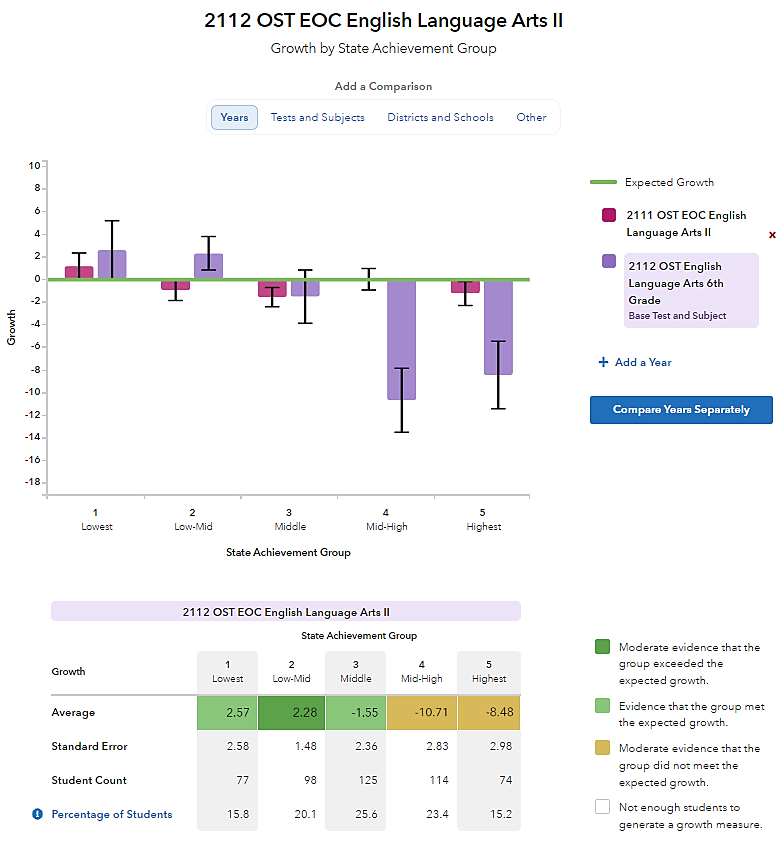 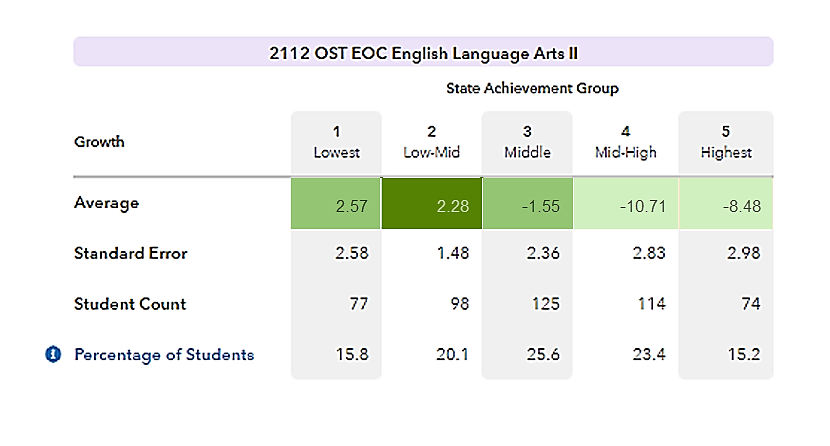 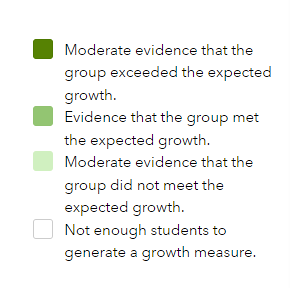 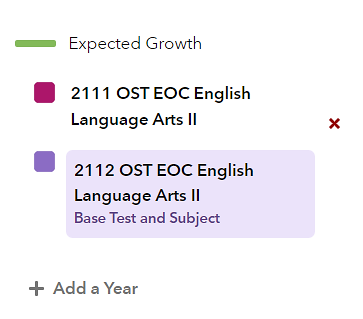 